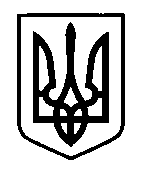 УКРАЇНАПрилуцька міська радаЧернігівська областьУправління освіти Про проведення «Тижня безпеки дорожнього руху»На виконання Плану заходів щодо реалізації Стратегії підвищення рівня безпеки дорожнього руху в Україні на період до 2020 року, затвердженого розпорядженням Кабінету Міністрів України від 28.03.2018 №231-р, відповідного листа управління освіти і науки облдержадміністрації від 18.10.2018 р. №03/1-09/3980 та з метою запобігання дитячому дорожньо-транспортному травматизму, недопущенню дорожньо-транспортних пригод за участю неповнолітніхНАКАЗУЮ:Провести в закладах дошкільної та загальної середньої освіти міста "Тиждень безпеки дорожнього руху" з 12 по 18 листопада 2018 року.Керівникам ЗДО та ЗЗСО:2.1. Організувати в закладах освіти проведення:- уроку «Безпека на дорозі-безпека в житті», присвяченого важливості носіння світлоповертаючих елементів та профілактиці екстремального хобі-зачепінгу;- масових виховних заходів присвячених безпеці дітей на дорозі у формі конкурсів, вікторин, творчих робіт, виставок дитячих малюнків;- проведення роз’яснювальної роботи щодо доцільності використання пасків безпеки, дитячих крісел, світлоповертаючих елементів та дотримання Правил дорожнього руху при перетині залізничних переїздів- проведення практичних навчань з домедичної допомоги травмованим і потерпілим унаслідок порожньо-транспортних пригод під гаслом «Знаю, вмію, врятую».2.2. Питання запобігання дитячому дорожньо-транспортному травматизму розглянути на батьківських зборах.2.3. Інформацію про проведення Тижня (перелік заходів та к-ть учасників) надати в управління освіти (Гуляєва Т.М.) до 19 листопада 2018 року.Контроль за виконанням даного наказу залишаю за собою.Начальник управління освіти							С.М. ВОВК23 жовтня 2018 р.НАКАЗм. Прилуки№175